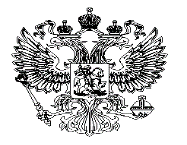 Российская ФедерацияИркутская областьСлюдянский районДУМАКУЛТУКСКОГО ГОРОДСКОГО ПОСЕЛЕНИЯРЕШЕНИЕ«20» июня 2022г.                                      р.п. Култук                                           № 11/22-4Д«Об утверждении отчета об исполнении бюджета Култукского городского поселенияза 2021 год»        Заслушав информацию отдела по экономике и финансам администрации Култукского городского поселения, в соответствии с Положением «О бюджетном процессе в Култукском муниципальном образовании» и руководствуясь  Уставом Култукского муниципального образования, зарегистрированным Управлением Министерства юстиции Российской Федерации по Сибирскому федеральному округу 23 декабря 2005г., регистрационный номер RU 385181022005001, с изменениями и дополнениями, зарегистрированными Управлением Министерства юстиции Российской Федерации по Иркутской области от 19 января 2022г. регистрационный  № RU 385181022022001,ДУМА КУЛТУКСКОГО ГОРОДСКОГО ПОСЕЛЕНИЯ РЕШИЛА:Утвердить годовой отчет об исполнении бюджета Култукского городского поселения за 2021год:по доходам в сумме 96 637 452,80 рубля, в том числе по безвозмездным поступлениям из областного и районного бюджетов в сумме 80 833 647,51 рублей;по расходам в сумме 94 294 047,81 рублей;объем превышения доходов над расходами (профицит) бюджета в сумме 2 343 404,99 рубля или 14,8% от общего годового объема доходов без учета объема безвозмездных поступлений.Утвердить показатели исполнения бюджета Култукского городского поселения:      доходов бюджета по кодам классификации доходов бюджета за 2021 год согласно приложению №1 к настоящему Решению;расходов бюджета по ведомственной структуре расходов бюджета за 2021 год согласно приложению №2 к настоящему Решению;расходов бюджета по разделам и подразделам классификации расходов бюджетов за 2021 год согласно приложению №3 к настоящему Решению;      источников финансирования дефицита бюджета по кодам классификации источников финансирования дефицитов бюджетов за 2021 год согласно приложению №4 к настоящему Решению.Опубликовать настоящее решение в приложении к газете «Славное море» и разместить на официальном сайте администрации Култукского муниципального образования в сети «Интернет» рпкултук.рф.Глава Култукскогомуниципального образования                                                                         В.В. ИневаткинПредседатель Думы Култукскогомуниципального образования                                                                         Н.А. Власова